T.C.KIRKLARELİ ÜNİVERSİTESİİKTİSADİ VE İDARİ BİLİMLER FAKÜLTESİ2019-2020 GÜZ DÖNEMİ KAYIT YENİLEME VE DERS KAYIT KILAVUZUİlk Defa Ders Seçimi Yapacak Öğrenciler İçin (Yeni Kayıt-1.Sınıf) Bilgi:Fakültemize yeni kayıt yaptıran öğrencilerimizin 09 Eylül 2019 – 13 Eylül 2019 tarihleri arasında Üniversitemiz Öğrenci Bilgi Sistemine (OBS) giriş yaparak ders kayıtlarını yapmaları gerekmektedir. Dersler 16 Eylül 2019 tarihinde başlayacaktır. Öğrenci Bilgi Sistemine giriş yaptıktan sonra kullanıcı adı kısmına öğrenci numaranızı, şifre kısmına TC kimlik numaranızın ilk 5 hanesini yazmanız gerekmektedir. Daha sonra kendinize ait bir şifre belirlemelisiniz. Öğrenci numaranızı bilmiyorsanız öğrenmek için http://obs.kirklareli.edu.tr/oibs/ogrsis/no_query.aspx adresine giriş yapmanız gerekmektedir.Siyaset Bilimi ve Kamu Yönetimi İkinci Öğretim programına yerleşen öğrencilerimiz ile Fakültemiz programlarına Yabancı Uyruklu Öğrenci kontenjanı ile yerleşen öğrencilerimizin katkı payı/öğrenim ücreti ödemeleri gerekmektedir. Ders Kayıt sayfasında sağ üstte dönemlik borcunuzun ödenmiş olduğunu kontrol ediniz. ( Bakınız Tablo 3)   Dönem borcunuzu Ziraat Bankası ATM’lerini kullanarak, öğrenci numaranız ile ödeyebilirsiniz.Birden fazla üniversitede/programda (AÖF dahil) kaydı olan öğrenciler katkı payı/öğrenim ücretini ödemek zorundadırlar. ( Normal öğretim öğrencileri dahil)Ders Kayıt İşleminizi Sorunsuz Bir Şekilde Gerçekleştirebilmek İçin Aşağıdaki Adımları Sırasıyla Takip Ediniz.Öğrenci Bilgi Sistemine https://obs.klu.edu.tr/oibs/ogrenci/login.aspx adresinden giriş yapınız.ÖĞRENCİ BİLGİ SİSTEMİSol menüde yer alan Ders ve Dönem İşlemleri menüsü altında, Ders Kayıt sekmesini tıklayınız. 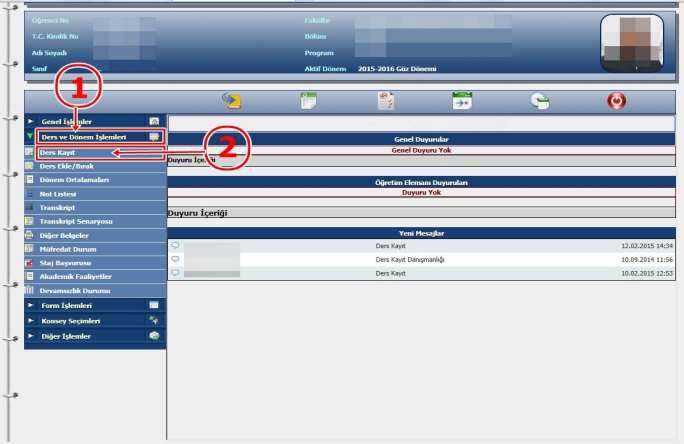 Sayfada Dönem Dersleri alanında yer alan dersleri   işaretini tıklayarak ekleyiniz. Yeni kayıt yaptıran 1. sınıf öğrencileri tüm zorunlu dersleri ekleyeceklerdir.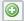 Eklemiş olduğunuz dersler aşağıda yer alan Seçilen Dersler alanında görülecektir.(Bakınız Tablo 5)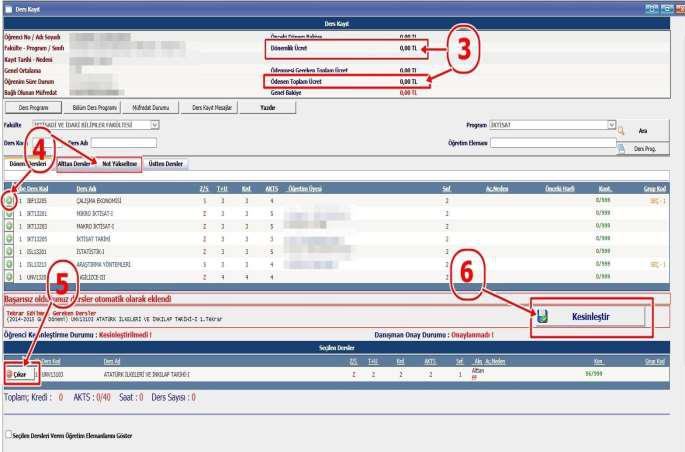 Derslerinizi seçtikten sonra kesinleştirme işleminin mutlaka yapılması gerekmektedir. Bunun için sağ tarafta yer alan Kesinleştir sekmesini tıklayınız ve ders kayıt işlemini sonuçlandırınız. (Bakınız Tablo 6)  Kırklareli Üniversitesi Ön Lisans ve Lisans Eğitim ve Öğretim Yönetmeliği Madde 8-(3) ‘ Katkı payını veya öğrenim ücretini ödeyip süresi içerisinde kayıt yenileme formunu teslim etmeyen öğrencilerin kayıt yenileme işlemi yapılmış sayılmaz.’gereği kesinleştirdiğiniz derslerinizin danışmanınızca onaylanmasının (Danışman Onay Durumu: Onaylandı ) ardından onaylı ders kayıt formunun çıktısının 3 nüsha alınması, öğrenci tarafından ve danışmanınızca onaylanan çıktıların bir nüshası öğrencide, iki nüshası danışmanda kalmak üzere 27 Eylül 2019 Cuma günü mesai saati sonuna kadar ilgili danışmanınıza teslim etmeniz gerekmektedir.